РОССИЙСКАЯ ФЕДЕРАЦИЯорловская областьмуниципальное образование «Город орел»Администрация города ОрлаПостановление10 января 2024	      	                 № 27ОрёлОб утверждении схемы расположения земельного участка 57:25:0021556:ЗУ1, местоположением: Российская Федерация, Орловская область, городской округ город Орел, город Орел, улица 6-й Орловской Дивизии, земельный участок 21, в кадастровом квартале № 57:25:0021556 города Орла	Рассмотрев заключение о результатах публичных слушаний
от 25.12.2023, рекомендации комиссии по землепользованию и застройке города Орла, руководствуясь статьей 11.10 Земельного кодекса Российской Федерации, статьей 16 Федерального закона от 29.12.2004 № 189-ФЗ
«О введении в действие Жилищного кодекса Российской Федерации», Правилами землепользования и застройки городского округа «Город Орел», утвержденными Решением Орловского городского Совета народных депутатов от 30.10.2008 года № 38/616-ГС, администрация города Орла постановляет:1. Утвердить схему расположения земельного участка
№ 57:25:0021556:ЗУ1, площадью 8 848 кв.м, местоположением: Российская Федерация, Орловская область, городской округ город Орел, город Орел, улица 6-й Орловской Дивизии, земельный участок 21, в кадастровом квартале № 57:25:0021556 города Орла, согласно приложению к настоящему постановлению.Территориальная зона – Ж-1 (зона застройки многоэтажными жилыми домами (9 этажей и более).Вид разрешенного использования земельного участка –
«Среднеэтажная жилая застройка» (код 2.5) основной.Категория земель – земли населенных пунктов.Согласование схемы расположения земельного участка с Управлением лесами Орловской области не требуется.2. Присвоить объекту адресации - земельному участку
№ 57:25:0021556:ЗУ1 адрес: Российская Федерация, Орловская область, городской округ город Орел, город Орел, улица 6-й Орловской Дивизии, земельный участок 21, согласно справке о присвоении (изменении) адреса
№ 31/4 (приложение № 2 к настоящему постановлению).3. Управлению градостроительства администрации города Орла 
(М.В. Родштейн):3.1. актуализировать сведения, размещенные в государственном адресном реестре;3.2. актуализировать Адресный план муниципального образования «Город Орёл» с учетом присвоенных адресов объектам адресации.4. Управлению муниципального имущества и землепользования администрации города Орла (С.В. Поляков) обеспечить постановку на кадастровый учет земельного участка № 57:25:0021556:ЗУ1.	5. Управлению по взаимодействию со средствами массовой информации и аналитической работе администрации города Орла 
опубликовать настоящее постановление в газете «Орловская городская газета» и разместить на официальном сайте администрации города Орла в сети Интернет.	6. Контроль за исполнением настоящего постановления возложить на первого заместителя Мэра города Орла В.Н. Ничипорова.Мэр города Орла 						      	                 Ю.Н. Парахин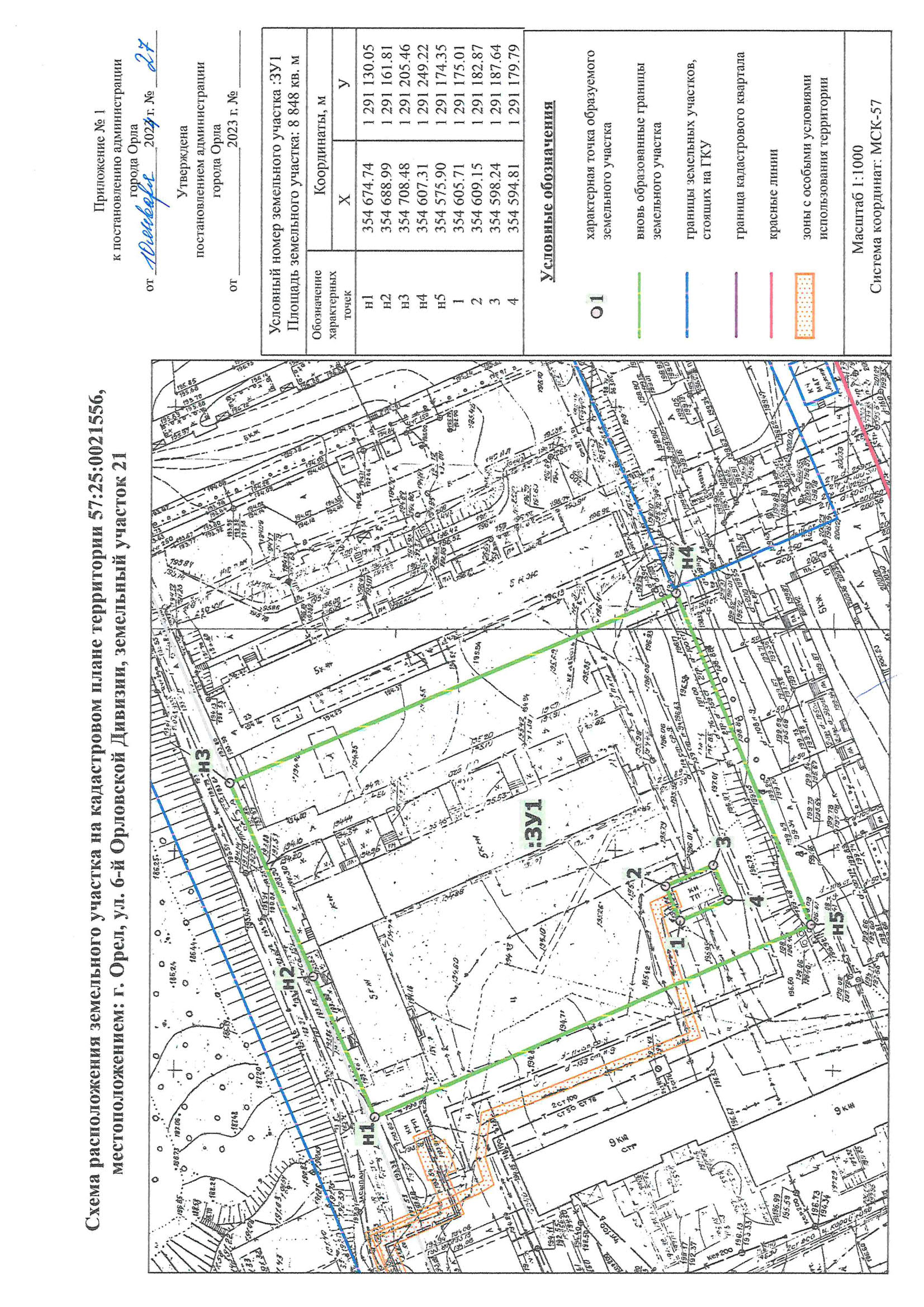 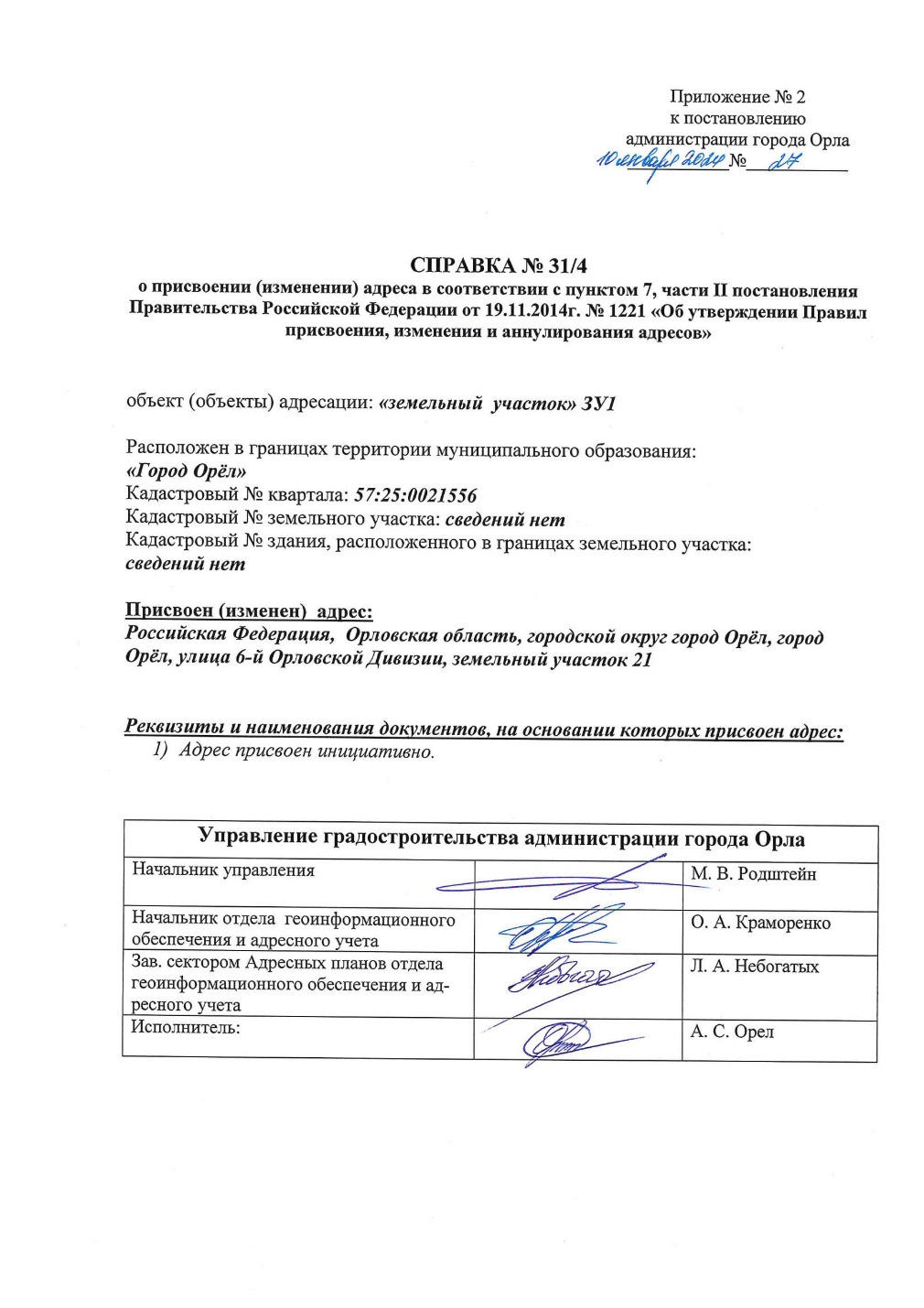 